           JADŁOSPIS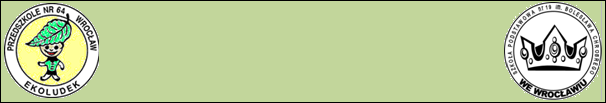 TYGODNIOWYSporządził:                                                                                                                Zatwierdził:                                                         Szkoła Podstawowa Nr. 19                                                             Szkoła Podstawowa Nr. 19                                                             Szkoła Podstawowa Nr. 19    DZIEŃZUPA+ OWOCDRUGIE DANIEPON 29.04.2024Zupa pieczarkowa z makaronem i natką pietruszki 250mlMandarynka Jajko sadzone ze szczypiorkiem Ziemniaki z koperkiem 180 gKolorowa fasolka szparagowa ( żółta i zielona) z masełkiem i bułką tartą 80gKompot owocowy ( jabłko , mieszanka kompotowa ) 200 ml)WT30.04.2024Barszcz Ukraiński z fasolką Jaś ,  białą kapustą  ziemniakami i  natką pietruszki  250mlGruszka Gulasz z indyka w sosie szpinakowym z dodatkiem                     sera typu feta 140gKasza kuskus 180gSurówka z marchwi i jabłka z jogurtem naturalnym 80gSok warzywno-owocowy   „ pomarańczowa kraina”                                        ( pomarańcze  seler naciowy , jabłko ) 200 mlŚR    01.05.2024ŚWIĘTO  PRACY1  MAJA CZW02.05.2024ŚWIĘTO  FLAGI 2  MAJAPT03.05.2024ŚWIĘTO  KONSTYTUCJI 3  MAJAAlergeny występujące w posiłkach, zgodnie z rozporządzeniem 1169/2011, wymieniono w załączniku jadłospisu na drugiej stronie.W kuchni używa się: zboża zawierające gluten, seler, gorczycę, soję, mleko,  jaja, ryby, orzechy, sezam.Każda potrawa może zawierać wyżej wymienione alergeny.Dyrektor zastrzega możliwość wprowadzenia zmian w jadłospisie.